JEDILNIK Za potešitev žeje je ves dan na razpolago voda in čaj.                              Sheme kakovosti: Živila ekološke pridelave (BIO) in jedi, ki vsebujejo BIO živilo so označena z ZELENO BARVO. Živila, ki nosijo oznako izbrana kakovost pa so označena z MODRO BARVO. Živila lokalne pridelave so označena z VIJOLIČNO BARVO. Jed, ki jo pripravimo sami označimo z besedo DOMAČI. V oklepajih so označeni alergeni. Kuhinja si v primeru nedobavljenih živil pridržuje pravico do sprememb jedilnika. Jedilnik se lahko spremeni tudi glede na dejavnost v vrtcu. V primeru večje tedenske odsotnosti otrok, se v petek za popoldanski prigrizek porabijo živila naročena v tem tednu.Jedilnik so napisali: Mira, Tatjana, Vesna, Karin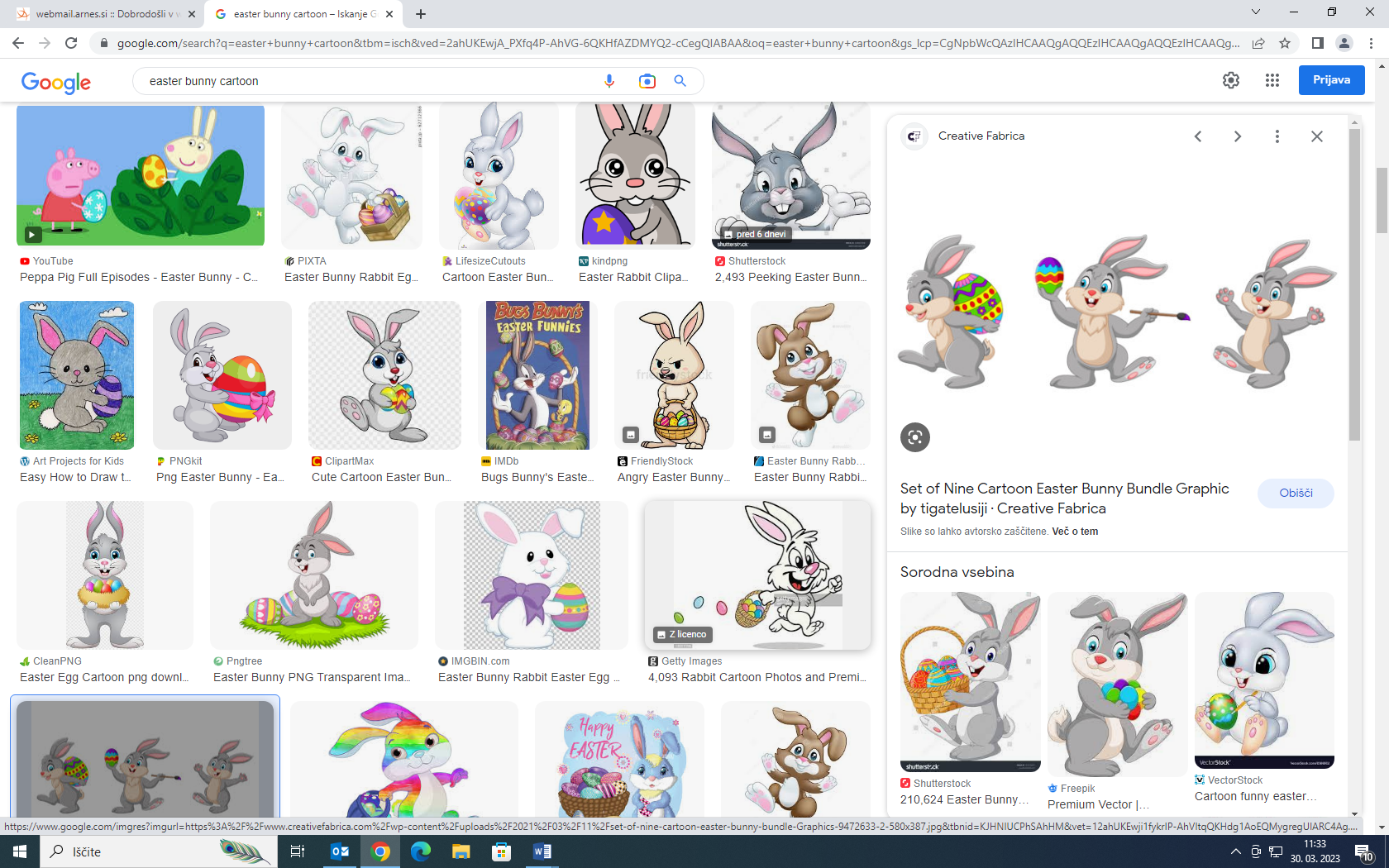 PONEDELJEK, 3.4.2023PONEDELJEK, 3.4.2023ZAJTRKKruh Veselko (gluten-pšenica), kisla smetana (laktoza), marmelada, čajDOP. MALICASadje, vodaKOSILOPrežganka z jajcem (gluten-pšenica, jajca), goveje kocke v zelenjavni omaki (gluten-pšenica), prosena in ajdova kaša, radič s koruzoPOP. MALICAMandarina, kruh (gluten-pšenica)TOREK, 4.4.2023TOREK, 4.4.2023ZAJTRKMlečni močnik (gluten-pšenica, laktoza, jajca), kruh s semeni (gluten-pšenica)DOP. MALICASadje, vodaKOSILOOhrovtova juha, puranja pečenka, kuhana zelenjava, čebulni krompir, rdeča pesa (gor. seme)POP. MALICAHruška, kruh (gluten-pšenica)SREDA, 5.4.2023SREDA, 5.4.2023ZAJTRKKoruzni kruh (gluten-pšenica), domači česnov namaz (laktoza), rukola, čajDOP. MALICASadje, vodaKOSILOPorova enolončnica, jogurtovo pecivo (gluten-pšenica, jajca, laktoza), kompotPOP. MALICABanana ČETRTEK, 6.4.2023ČETRTEK, 6.4.2023ZAJTRKPolbel kruh (gluten-pšenica), velikonočna šunka, sveža paprika, čajDOP. MALICASadje, vodaKOSILOFižolova juha z zakuho (gluten-pšenica, jajca), zrezki v omaki (gluten-pšenica), kruhovi cmoki (gluten-pšenica, jajca, laktoza), zelena solata  POP. MALICASadna skuta (laktoza)PETEK, 7.4.2023PETEK, 7.4.2023ZAJTRKVelikonočni zajček (gluten-pšenica, laktoza), mleko (laktoza)DOP. MALICASadje, vodaKOSILOZelenjava juha, ribe po mlinarsko (ribe), krompir s peteršiljem, zeljna solata s čičerikoPOP. MALICABIO jabolko 